Grade Level: Grade 1		Subject: Spanish Language Arts And Reading		Unit Number and Title: Unidad 01: Intercambiando ideas y mensajes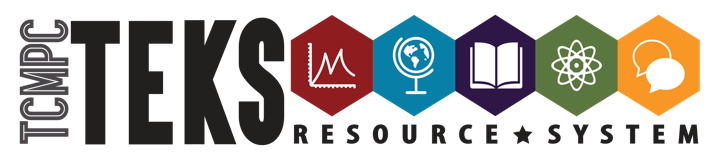 IFD Planning Guide- 20 Days(SLAR)PA# __1__:Usa las convenciones del lenguaje oral para repetir poemas, canciones y rimas.  Genera, escribe y lee en voz alta una serie de palabras que rimen y una oración que muestre aliteración.PA# __2__:Escribe el alfabeto en orden. Usa el conocimiento de las relaciones entre las letras y los sonidos para escribir una lista de 5 a 10 palabras. Lee las palabras en voz alta.PA# __3__:Piensa en un día muy divertido. Planifica tu historia para contar los acontecimientos de ese día a un amigo. Escribe o dicta la historia. Ilustra la historia y escribe los nombres de las personas, lugares, cosas y acciones. Usa convenciones orales apropiadas para leer la historia en voz alta. PA# __4__:Registra múltiples anotaciones en una libreta a través de la escritura, de dibujos o del dictado que demuestren conexiones pensamientos sobre los textos.TEKS (KS/SE):1.21A, 1.22A, 1.22J, 1.28A, 1.2A, 1.2D, 1.3A, 1.3B, 1.3C, 1.8A TEKS (KS/SE):1.21A, 1.22A , 1.22C, 1.28A , 1.1C TEKS (KS/SE):1.6A, 1.17A, 1.17B, 1.17E, 1.20B, 1.21A, 1.21C, 1.22A, 1.22C, 1.22J, 1.27A, 1.28A, 1.20A.i, 1.20A.ii, 1.21B.i, 1.21Bii, 1.22D.i, 1.22D.iiTEKS (KS/SE):1.19C, 1.12A, 1.Fig19B, 1.Fig19EMini-lesson Topics:Mini-lesson Topics:Mini-lesson Topics:Mini-lesson Topics:Day 1Day 2Day 3Day 4Day 5Day 6Day 7Day 8Day 9Day 10Day 11Day 12Day 13Day 14Day 15Day 16Day 17Day 18Day 19Day 20Day 21Day 22Day 23Day 24Day 25